令和4年度室工大サイエンススクール実施要項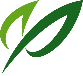 9　申込方法　申込みはDENZAI環境科学館で行いますのでホームページを参照ください．※場合によっては中止になることもありますのでご了承ください．10　申込先〒051-0015　室蘭市本町2丁目2-1DENZAI環境科学館問合先　https://www.kujiran.net/emiran/kagakukan/TEL・FAX　0143-22-1058　11　個人情報の取扱いについて	本学では、「独立行政法人等の保有する個人情報の保護に関する法律（平成15年法律第59号）」に基づき、保有する個人情報の保護に努めます．参加申込みにより得られた個人情報は、参加者及び申込者への連絡等本企画の運営、参加状況の統計の際に使用し、他の目的には使用しません．12　対面式の講座における新型コロナウイルス感染症予防対策についてマスク着用の上、参加ください．マスクを着用されていない方は参加できません．本事業は、本学ガイドライン（イベント（スポーツイベントを除く）開催時の新型コロナウイルス感染症予防対策ガイドライン）に沿って開催いたします．参加者には、参加決定通知と併せて当ガイドラインを送付しますので、ご理解、ご協力をお願いいたします．13　その他	工作に適した服装で参加してください．モノをひっかけやすい服装は危険です．参加者に事故、トラブル等が生じた場合、本学では責任を負いかねますのであらかじめ、保険等への加入をおすすめします．本事業開催中に主催者が撮影した写真を、主催者が作成する広報や報道記事等に掲載させていただくことがあります．ご了承ください．※新型コロナウイルス感染症拡大防止のため、今後の状況により、開催内容の変更、又は中止となる可能性もございますので、ご了承ください．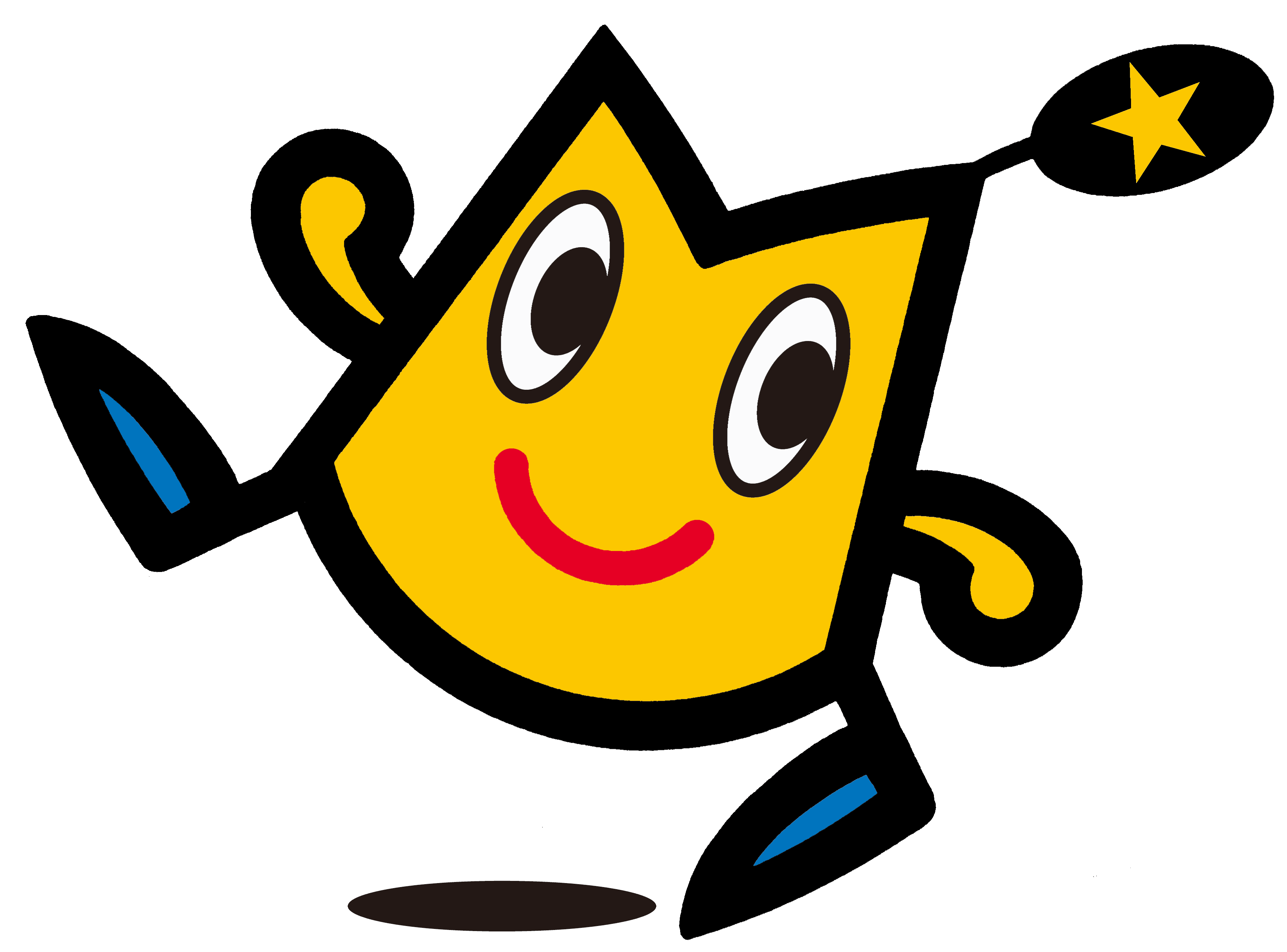 1 講座名室蘭ロータリークラブ　社会奉仕担当青少年育成事業小学生の動くロボットプログラミング教室～マイクロビットで動く車を作ろう！2 企画概要ロボットアリーナ，室蘭ロータリークラブ，DENZAI環境科学館とのコラボ企画．学習内容としてはロボットアリーナオリジナルキットを作製しマイクロビットでプログラミングを行い作製したキットを動かす体験教室．※完成後は持ち帰ることができます．3　対象・定員午前の部　小学1年生～小学3年生　10名（保護者の同伴は１名まで可）午後の部　小学4年生～小学6年生　10名（保護者の同伴は１名まで可）※各自タブレットまたはスマートフォンを持参但し，新型コロナウイルス感染症の状況によっては保護者の同伴をお断りする場合もありますのでご了承下さい．4　日　　時午前の部　令和5年2月23日（木曜日・祝日）10：30～12：30午後の部　令和5年2月23日（木曜日・祝日）14：00～16：005　場　　所DENZAI環境科学館　多目的ホール6　講師室蘭工業大学　教授　花島　直彦7　参 加 費無料8　申込期間令和5年2月7日（火曜日）～2月19日（日曜日）